Appendix G-2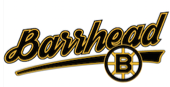 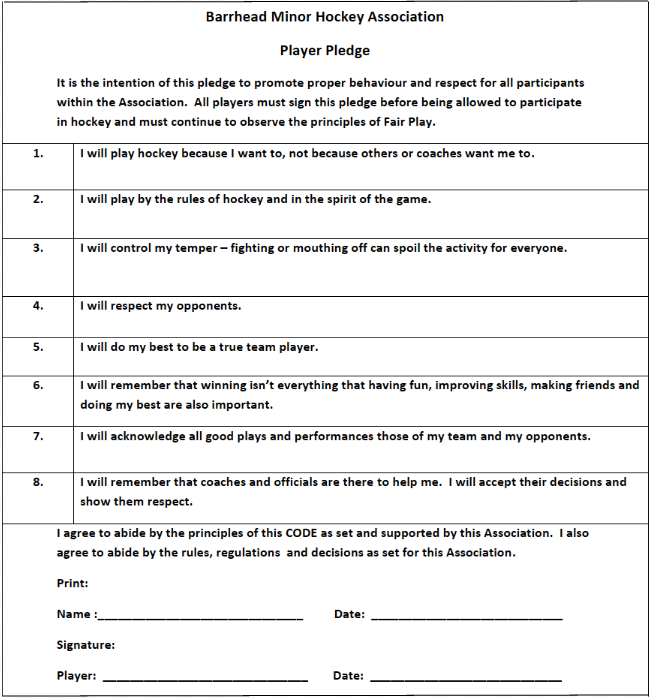 